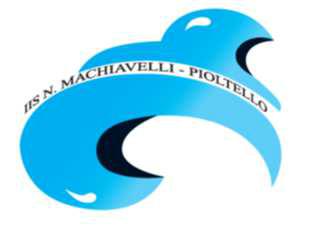 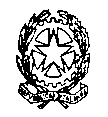 Istituto d’Istruzione Superiore “Niccolò Machiavelli”Polo dei Licei Classico e Scientifico: Via Niccolò Machiavelli, 3 – 20096 PIOLTELLO (MI) – Tel. 027539901 – Fax 027532833 Polo degli Istituti Tecnico e Professionale: Via Milano 1/A – 20096 PIOLTELLO (MI) – Tel.0292100686 – Fax 027532833C. F. 91502820151 - Codice Min. MIIS029007 e-mail  miis029007@istruzione.it - pec  miis029007@pec.istruzione.it - sito web  www.iismachiavelli.edu.itCirc. n. 243    a.s. 2019/2020							Pioltello, 23 gennaio 2020				           					        Alle famiglie e agli studenti             		e p.c.  ai docenti           e al personale scolastico                                                                                                                      	       Polo licealeOGGETTO: Pubblicazione esiti 1° quadrimestre e disposizioni per i recuperiSi comunica che gli esiti degli scrutini del 1° quadrimestre saranno resi pubblici, attraverso il registro elettronico, dopo le ore 19,30 del 23 gennaio p.v .I genitori potranno visualizzare sul registro elettronico il pagellino e, nel caso di insufficienze, la comunicazione del Consiglio di classe con indicazioni del voto, delle carenze individuate, delle modalità di recupero e del tipo di prova/e prevista/e.Le modalità di recupero deliberate dal Collegio dei Docenti al termine del 1° quadrimestre dell’a.s. 2019/20 sono:Corso di recupero in orario curricolare nella settimana dal 27/01 al 1/02Recupero con studio individuale su indicazioni fornite in itinere dal docente Corso di recupero pomeridiano (dopo il 7 febbraio)Nella settimana dal 27 gennaio al 1 febbraio, in orario curricolare, saranno effettuati i seguenti corsi:Liceo scientificoLatino dal 1° al 3° annoMatematica dal 1° al 5° annoFisica 1°-2°-3°-5° annoInglese dal 1° al 3°annoScienze 1°-2° anno               Liceo classicoLatino dal 1° al 4° annoGreco 1°-2° e 4°annoMatematica 1° annoFisica 3°annoInglese dal 1°-2°annoScienze 1°-2°-3° annoIl recupero delle insufficienze per le altre discipline non indicate sopra avverrà con lo “Studio individuale” su indicazione dei docenti.Dopo il 7 febbraio avranno inizio i seguenti Corsi di recupero pomeridiano per gli studenti con gravi insufficienze. Liceo scientificoLatino 2° annoMatematica 1° e 5° annoFisica 1° anno               Liceo classicoLatino 1°-2° annoGreco 1°-2°annoSi precisa che la partecipazione è obbligatoria e qualora la famiglia non desideri avvalersene, è necessario compilare il modulo allegato (pubblicato anche sul sito web, nella sezione modulistica) e consegnarlo al Coordinatore di classe entro il 29 gennaio.                                                                                                                           Il Dirigente Scolastico									 Prof.ssa Michelina Matera